Marine and Industrial PropellerInformation Needed For Quotations1. CRP (Controllable Reversible Pitch) or Standard TypePropeller Particulars:2. Number of Blades:3. Propeller Diameter:4. Propeller Pitch:5. Propeller Base Diameter:6. Propeller Base Depth:7. Shaft Key Width:8. Shaft Key Depth:9. Shaft Bore Diameter:10. Rotation: (Left Hand or Right Hand)11. Type of Metal: (Manganese Bronze, Stainless, NiBrAl etc.)12. Certification Desired: (ABS, DNV, GL etc.)Vessel Particulars:13. Type of Vessel: (Tug, Ferry, Etc.)14. Propeller Maximum Speed: RPM15. Engine Maximum Horsepower 16. What is the delivery location for estimate of shipping costs?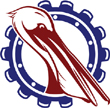 PACIFIC MARINE & INDUSTRIAL®P.O. Box 70520, Richmond, California, United States 94807-0520510-233-2310 ◊ info@PacificMarine.net ◊ www.PacificMarine.net